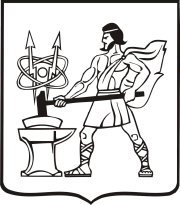 СОВЕТ ДЕПУТАТОВ ГОРОДСКОГО ОКРУГА ЭЛЕКТРОСТАЛЬМОСКОВСКОЙ ОБЛАСТИРЕШЕНИЕот 25.09.2019 № 382/62О внесении дополненийв Прогнозный план (программу)приватизации муниципальногоимущества на 2019 год	В соответствии с Бюджетным и Гражданским кодексами Российской Федерации, Федеральным законом от 06.10.2003 № 131-ФЗ «Об  общих принципах организации местного самоуправления в Российской Федерации», в целях повышения эффективности формирования доходной части бюджета городского округа за счет неналоговых доходов,  рассмотрев представленный Администрацией городского округа Электросталь Московской области проект изменений и дополнений в Прогнозный план (программу) приватизации муниципального имущества городского округа Электросталь Московской области на 2019 год,  Совет депутатов городского округа Электросталь Московской области РЕШИЛ:  1.Внести в Прогнозный план (программу) приватизации муниципального имущества городского округа Электросталь Московской области на 2019 год, утвержденный решением Совета депутатов городского округа Электросталь Московской области от 20.02.2019         № 346/54, дополнения (прилагаются). 	2. Опубликовать   настоящее решение в газете «Официальный вестник» и разместить на    официальном     сайте     городского    округа     Электросталь     Московской     области www.electrostal.ru. 3. Настоящее решение вступает в силу после его опубликования.	4. Источником финансирования расходов по опубликованию настоящего решения принять денежные средства, предусмотренные в бюджете городского округа Электросталь Московской области  по подразделу 0113 раздела 0100 «Другие общегосударственные вопросы».	5. Контроль за исполнением настоящего решения возложить на первого заместителя Главы Администрации городского округа Электросталь Московской области Волкову И.Ю.Глава городского округа								В.Я. ПекаревПредседатель Совета депутатовгородского округа									В.А. КузьминПриложение крешению Совета депутатов городского округаЭлектросталь Московской областиот 25.09.2019 № 382/62Дополненияв Прогнозный план (программу) приватизации муниципального имуществагородского округа Электросталь Московской области на 2019 год1.1.Раздел I «Прогноз поступления средств от приватизации муниципального имущества и их распределение» дополнить пунктом 6:«6. В случае признания аукциона по продаже муниципального имущества несостоявшимся, Администрация городского округа вправе осуществить приватизацию указанного  имущества   в  соответствии   с порядком, предусмотренным   Федеральным  законом от  21.12.2001  № 178-ФЗ «О приватизации государственного и муниципального имущества» без внесения соответствующих изменений в Прогнозный план (программу) приватизации на текущий финансовый год.»